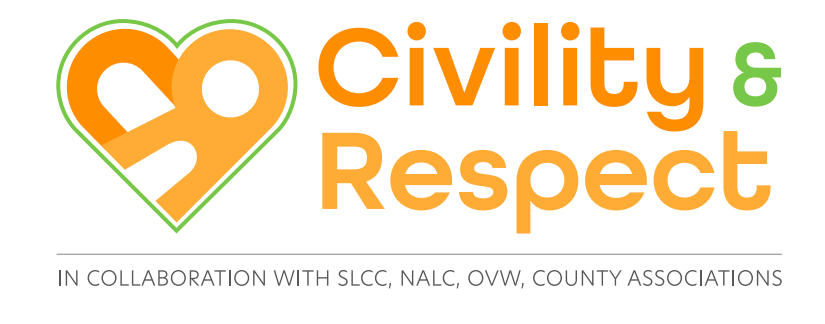  6Recruitment Manual –step by step guideADVERTISING  MEDIA GUIDANCEWhat should the Council include in the advertisement?Once the Council has determined the job description and person specification for the post you need to consider how to attract candidates for the vacancy and this can be done in a number of ways:-Head-hunting - an organisation actively looks for suitable candidates for you to considersocial media – has space limitation but used a lot in the public and private sector for signpostingyour websitelocal community notice boardstraditional newspaper advert – limited reach but included in the newspaper’s web pageprofessional or trade journal – a local government publication could draw candidates from beyond the local area.  You should consider whether the salary would be sufficiently attractive for candidates to move to your area bearing in mind relocation costs.Careful consideration should be given to where you place an advert so that the general community can see it i.e. do not place it in a media aimed at specifc audiences. More information on using alternative means of attracting candidates are discussed later in this document.The design and content of job adverts may be summarised by the mnemonics AIDA:-A = Attention (must catch the attention of the target audience)I   = Interest (must hold interest while the whole advert is read)D = Desire (should arouse desire for the job on offer)A = Action (stimulate action in the form of a contact or an application).A good job advertisement should:-be concise but give enough information so candidates can decide whether to applybe clear on the skills and experience needed based on your person specification and job description draw attention to itself be non-discriminatory; be aware of unconscious biasexplain how the candidates should respond to the advertisement e.g. by completing an application form include a timeline/deadline include:job title, location and salarybrief description of job and nature of organisationbrief description of ideal candidateorganisation’s benefits and facilitiesany unique features of jobapplication process and closing date.The content of advertisements, including online, can in certain circumstances constitute a contractual offer. Any mistakes, if uncorrected, could be difficult to overturn once the job offer has been accepted. The key need is to give enough information about the job to target and attract the right people so only suitable applicants apply.Your advert should be clear, inviting and interesting, and not too long and wordy whilst reflecting the style and culture of the Council.How can the Council find the right candidates using other forms of media?You need is to be systematic and methodical in your approach, timing, content and choice of media to obtain a good response to finding the right candidate and the most suitable method of advertising your job.Apart from your own direct sources (e.g local newsletters, website, internal staff bulletins) you may want to see how you can reach specific audiences within a sector or locality (e.g through the use of local, regional or national media or trade/professional magazines) or use internet sites which can reach a wide audience quickly or have a database of candidates that you can search. However, you do need to check the costs (internet sites can be cheaper than advertising in a newspaper or magazine) and to time the advertisement carefully e.g. avoid holiday periods whilst planning how you will deal with responses.There are a number of alternative approaches and possible advertising media and/or source for recruiting including:-your County Association and NALCyour Unitary/County/District/Borough Council internal vacancy list, website or jobs bulletin as availableyour existing employees - who can also introduce friends/family (an Introduction Scheme operates in some Councils) - but beware of relying on this alone as it can be discriminatoryyour own Council website, premises and notice boardsword of mouth and networking – but beware of relying on this alone as it can be discriminatorylocal or national pressprofessional, specialist or technical journals e.g. Local Government Chronicle, Municipal Journal etcSLCC “The Clerk” journal (published bi-monthly), website, member bulletin local job centre and/or online at Jobcentre Plusinternet recruitment websites (but beware that you may be inundated with many unsuitable applications which are automatically generated by the use of keywords)headhunters, employment agencies or recruitment consultantslocal radio or televisionopen daysliaison with local colleges or other relevant community organisations in the areaLinkedin or other business/professional networking sites.A number of the above are free and only require a phone call to arrange but clearly cost is a major consideration and your choices from the above must be realistic given the level of the post and the likelihood of a relevant response being achieved as against the potentially high cost of advertising say in a national newspaer.A further consideration is your responsibility to have a diverse workforce, reflecting the community you serve. There are two aspects to this. One is to ensure your advertising and other recruitment methods reach the right communities (e.g ethnic groups, those with disabilities, across age ranges etc) but also secondly that you do not inadvertently target your recruitment methods only on one group at the exclusion of others - thereby creating a potential discriminatory situation.The key decision is to decide therefore which of the above suits your budget and is most likely to generate suitable candidates but please remember when deciding on your advertising media it is not a competition to get the most applications - it is simply about getting the right ones! If you only get one application and it is from the right candidate your advertising has been a success!6.3 Specimen AdvertisementsSpecimen advertisements for the post of Clerk and Responsible Financial Officer are enclosed at Appendix 6 (a) along with one for a Responsible Financial Officer (or other suitable title if you prefer) at Appendix 6 (b) for your Council to consider and amend as necessary for your post.It may also be used as model for other appointments as appropriate.If you are seeking to improve the diversity of your workforce, you can add a legally acceptable statement encouraging applicants from specific protected groups (Equality Act 2010) but you should seek further guidance however as this is a sensitive area.Further HelpIf you require training, help or any other assistance with your recruitment and selection processes or have any questions on anything in the Recruitment Manual please email your county association.Updated September 2022Appendix 6 (a) - Specimen advertisements for the post of Clerk to the Council and Responsible Financial OfficerXXXXXXXXXXXX COUNCILAPPOINTMENT OF CLERK AND RESPONSIBLE FINANCIAL OFFICERSalary within grade xxxxxxxx ( xx – xx - £xxxxxxx - £xxxxxxxx p.a.)Full-time/Part-time (xx hours per week)If you have a genuine interest in helping our forward thinking and energetic Council develop and deliver timely, quality and innovative services to the local community, this post is ideal.  You will ensure that all legal, statutory, financial and other governing provisions relating to the Council are observed, all Council meetings are properly administered and decisions effectively implemented whilst developing healthy working partnerships with key local and regional bodies.Suitably qualified (ideally with or be willing to obtain CiLCA – the Certificate in Local Council Administration), highly motivated, enthusiastic and community focused, you will bring sound leadership, staff management, administrative, communication, IT, financial and organisational skills and be flexible in approach and able to meet deadlines. We offer excellent nationally based terms and conditions of employment for this post which may involve working evenings and weekends.Please call xxxxxxxxxxx on xxxxxxxxxxxxx or email xxxxxxxxx at xx@xxxxxxxxx.xxx  for a recruitment pack and an application form.Closing date for applications:  XxxxxxxxxxxxxxxxxxxxxEnter name Council is an Equal Opportunity Employer and welcomes applications from all sections of the community.XXXXXXXXXXXX COUNCILAPPOINTMENT OF CLERK AND RESPONSIBLE FINANCIAL OFFICERSalary within grade xxxxxxxx ( xx – xx - £xxxxxxx - £xxxxxxxx p.a.)Full-time/Part-time (xx hours per week)The Parish Council is seeking highly organised and committed applicants to undertake this key role which is responsible for all day-to-day organisation and management of the Council’s services, staff, facilities and finances. You will need therefore to be enthusiastic, flexible and community-focussed with excellent leadership, management, administrative, inter-personal, accounting and IT skills in order to work successfully with staff, Councillors, external organisations, stakeholders and the community. Ideally you should possess the CiLCA qualification and have a sound understanding of local authority organisation and management. The post is full-time (37 hours per week) and some evening meeting attendance is required. We offer excellent nationally based terms and conditions of employment for this full-time post which involves evening and weekend attendance.Please call xxxxxxxxxxx on xxxxxxxxxxxxx or email xxxxxxxxx at xx@xxxxxxxxx.xxx  for a recruitment pack and an application form.Closing date for applications:  XxxxxxxxxxxxxxxxxxxxxEnter name Council is an Equal Opportunity Employer and welcomes applications from all sections of the community.Appendix 6 (b) – Specimen advertisement for the post of Responsible Financial OfficerXXXXXXXXXXXXX COUNCILAPPOINTMENT OF RESPONSIBLE FINANCIAL OFFICERSalary within grade xxxxxxxx ( xx to xx - £xxxxxxx - £xxxxxxxx p.a.)Full-time/Part-time (xx hours per week)If you have excellent financial, Committee and administrative experience in a local authority or similar environment, ideally understand local government financial systems and procedures, accounts, payroll, budget setting and monitoring, risk management and controls, this post is ideal.  You will assist the Clerk to the Council in the effective and proper management and control of the Council’s financial affairs by maintaining proper financial systems, records and controls, preparing and monitoring the Council’s budgets, organising the payroll, ensuring that the Council complies with all requirements of Internal and External Audit, managing all aspects of insurance and the asset register and reporting to the Council and Committees.Highly motivated and a good team player, you will be at least CIPFA, ACCA or equivalent part-qualified, bring excellent numerical, analytical, communication, IT and interpersonal skills, have a flexible and “hands on” approach and able to meet tight deadlines. We offer excellent nationally based terms and conditions of employment for this post which involves occasional evening Committee meeting attendance.Please call xxxxxxxx on xxxxxxxxxxxx or email xxxxxxxxx at xx@xxxxxxxxx.xxxx for a recruitment pack and an application form.Closing date for applications:  xxxxxxxxxxxxEnter name Council is an Equal Opportunity Employer and welcomes applications from all sections of the community.